هوالله - ای حبيب روحانی انگشتها از شدّت سرما حرکت نمينمايد…حضرت عبدالبهاءاصلی فارسی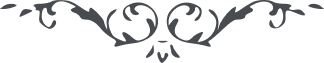 ٧٥ هوالله ای حبيب روحانی انگشتها از شدّت سرما حرکت نمينمايد باوجود اين در نصف شب اندک فرصتی حاصل به ياد روی و خوی تو افتادم و قلم به زور حرکت مينمايد. باری در پاريسم جناب آقا علی حاضر جواب برون را تا به حال فرصت خواندن نيافتم عنقريب به ارض مقدّس مراجعت ميشود و قرائت مينمايم و در مکاتبه تلافی ميشود**.** عبدالبهاء عباس 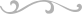 